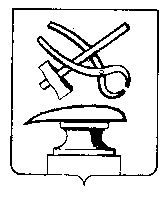 АДМИНИСТРАЦИЯ ГОРОДА КУЗНЕЦКАПЕНЗЕНСКОЙ ОБЛАСТИПОСТАНОВЛЕНИЕ             от 28.02.2023 № 285        г. КузнецкО внесении изменений в постановление администрации города Кузнецка от 20.09.2017 № 1632 «Об утверждении Положения о формировании Книжного фонда Главы администрации города Кузнецка»	В соответствии с Федеральным законом от 06.10.2003 №131-ФЗ «Об общих принципах организации местного самоуправления в Российской Федерации», Федеральным законом  от 29.12.1994 № 78-ФЗ «О библиотечном деле», руководствуясь  ст. 28 Устава города Кузнецка Пензенской области,АДМИНИСТРАЦИЯ ГОРОДА КУЗНЕЦКА ПОСТАНОВЛЯЕТ:	1. Внести в постановление администрации города Кузнецка от 20.09.2017 № 1632 «Об утверждении Положения о формировании Книжного фонда Главы администрации города Кузнецка» (далее – Постановление) следующие изменения: 	1.1. наименование Постановления изложить в следующей редакции:«Об утверждении Положения о формировании Книжного фонда Главы города Кузнецка»;1.2. в тексте Постановления и Приложении к Постановлению слова «Глава администрации города Кузнецка» заменить словами «Глава города Кузнецка» в соответствующем падеже.2. Настоящее постановление вступает в силу после официального опубликования. 	3. Опубликовать настоящее постановление в издании «Вестник администрации города Кузнецка» и разместить на официальном сайте администрации города Кузнецка в информационно-телекоммуникационной сети «Интернет».	4. Контроль за выполнением настоящего постановления возложить на начальника управления культуры города Кузнецка Часовскую И.АГлава города Кузнецка			                                        С.А. Златогорский  